Blue and White Training & 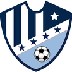 Night Camp Registration       “A Pre-Season Preparation for the Advanced Player”Name:______________________________________________________  Age: _______ E-Mail Address:___________________________________________________________ Home Address:____________________________________________________________  City/State:________________________________________________________________ Zip:______________________ Phone #: (           )________________________________  Family Doctor:____________________________________________________________ Phone:_______________________________________ Medical information, Release & Consent Form In case of emergency, contact:  Name:___________________________________________________________________ Phone: (           )___________________________________________________________ Relationship:_____________________________________________________________ Medical / Insurance Information: Participant’s Allergies:______________________________________________________ Insurance Company:_______________________________________________________ Phone: (           )___________________________________________________________ I hereby authorize the staff of Blue & White Soccer Camp to act on my behalf, using their best judgment in any emergency requiring medical attention. I certify that my child is physically fit to take part in all camp activities. Parent Signature__________________________________________________________ Cost: Field Players $325 No Refunds after July 15 Checks payable to “Blue and White Soccer” Cost: Goalies $325 Checks payable to – “GK1 Club”Mail to:               Blue&White c/o Tom Mulligan           GK1 c/o Jim Keady                                       30 St. John’s Drive                               1120A Third Ave                           Freehold, NJ 07728                              Spring Lake, NJ 07762Walk-ins are welcome but total payment must be cash only A Session may be cancelled due to inclement weather                               